GUÍA EVALUADA DE RESUMEN UNIDAD 0Guía N°1 – FísicaITEM I.- PRESENTACIÓN DEL CONTENIDOLa Física tiene por objetivo describir los fenómenos que ocurren en la naturaleza, a través de relaciones entre magnitudes físicas. La Física hizo sus mayores progresos en el siglo XVI cuando descubrió que era posible analizarla por medio de las matemáticas. La experimentación y el uso de las matemáticas condujeron al enorme éxito de las ciencias. Los experimentos permiten verificar nuestras leyes y las matemáticas nos permiten expresar nuestros resultados sin ambigüedades.Magnitudes EscalaresSon magnitudes físicas fáciles de reconocer, ya que para identificarlas sólo necesitamos saber su valor, en algunos casos es necesario acompañarlos de la unidad de medida como los que se mencionan a continuación.Ejemplos: rapidez, masa, tiempo, distancia, área, perímetro, densidad, volumen, temperatura, etc.Magnitudes VectorialesUn vector se identifica por 3 características fundamentales: magnitud (módulo o largo), sentido (indicado por la flecha) y dirección (indicado por la línea recta que pasa sobre el vector y su inclinación respecto al eje horizontal).Representación de un vectorSea C un vector tridimensional (tres dimensiones X, Y, Z)C = (CX, CY, CZ)Donde:CX es la componente del vector en la dirección de X.CY es la componente del vector en la dirección de Y.CZ es la componente del vector en la dirección de Z.La otra forma de escribir un vector es en función de vectores unitarios, es decir vectores que tienen magnitud de valor uno, asociados a cada eje.- Al eje X asociamos el vector unitario i- Al eje Y asociamos el vector unitario j- Al eje Z asociamos el vector unitario kITEM II.- PRÁCTICA GUIADA. Puede complementar su estudio con los siguientes link:Suma de vectores método gráfico: https://www.youtube.com/watch?v=xURTgxvG-3c ITEM III.- PRÁCTICA AUTÓNOMA Y PRODUCTO. Desarrolle:De acuerdo a las siguientes indicaciones desarrolle y represente según lo solicitado. SELECCIÓN ÚNICA: Lee atentamente cada enunciado y luego, encierre en un círculo la alternativa correcta. Justifique su elección. (2 puntos cada uno, 16 pts. total) De acuerdo al esquema a continuación, donde se representan vectores de fuerzas, responda las preguntas 1, 2, 3 y 4.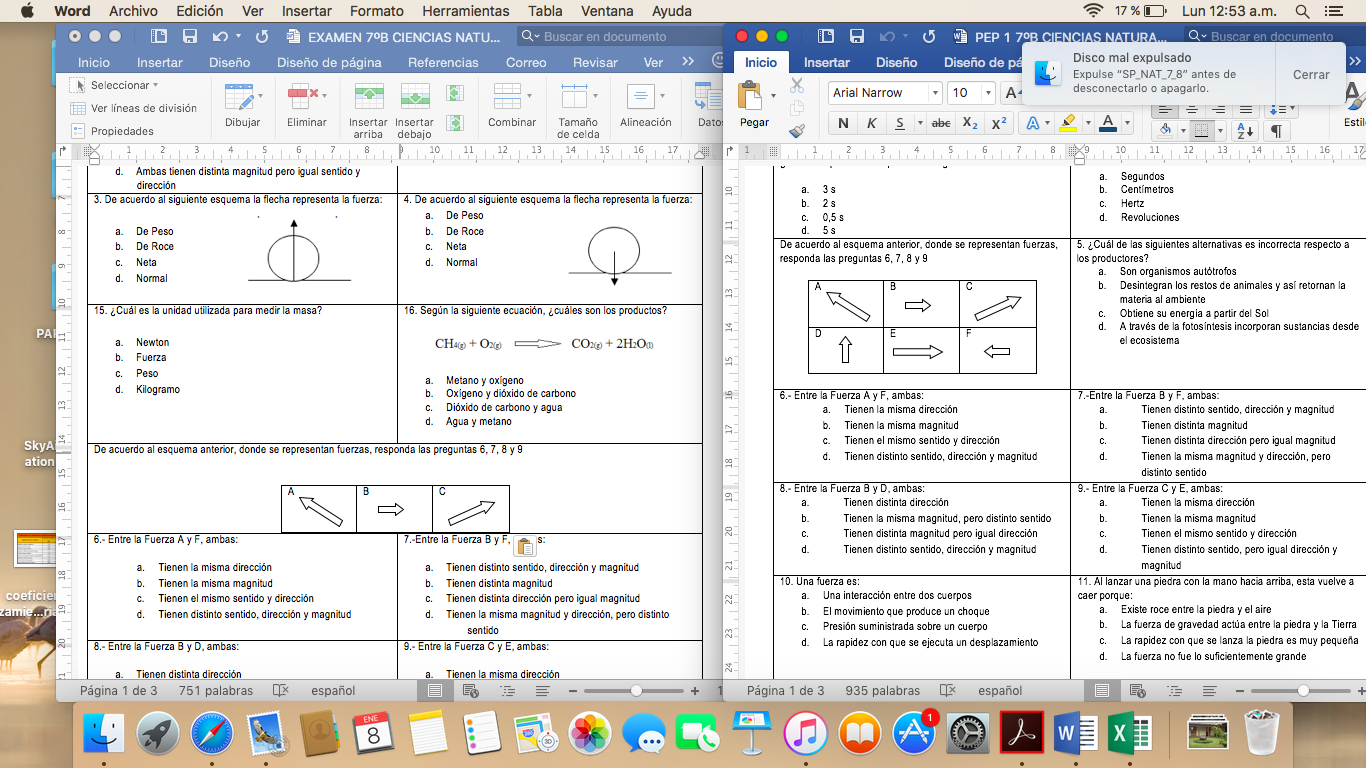 DESARROLLO: Para el siguiente gráfico desarrolle según lo solicitado (21 puntos en total) 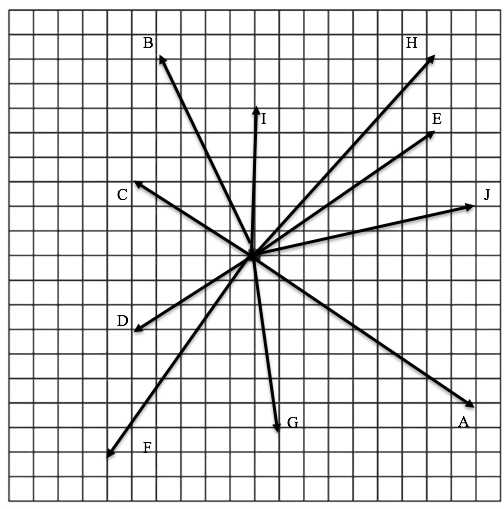  Indique las coordenadas vectoriales para cada uno: (1 punto cada uno, 10 puntos en total) Calcule el vector resultante : (4 puntos)Represente el vector resultante en el gráfico (3 puntos) ¿En qué cuadrante hallamos el vector resultante? (2 puntos) _________________________Indique dirección del vector resultante (1 punto): ___________________________________Indique sentido del vector resultante (1 punto):  ____________________________________APLICAR: desarrolla e indica según lo solicitado. (17 puntos en total). Indica 2 unidades físicas para cada magnitud (0,5 puntos cada una, 5 puntos en total)Análisis Dimensional. De acuerdo a las siguientes unidades, expresa en magnitudes físicas fundamentales (2 puntos cada uno, 8 puntos en total)Mencione la diferencia entre Magnitud Vectorial y Magnitud Escalar (4 puntos)Nombre:Curso:IVº A – B – C FechaPuntaje EvaluaciónPuntaje Evaluación54Puntaje de corte (60%):Puntaje de corte (60%):323232Puntaje obtenido:Puntaje obtenido:Calificación:Calificación:INSTRUCCIONES: El desarrollo de esta guía es de carácter INDIVIDUAL. Redacte sus respuestas de manera ordenada y coherente según lo solicitado. La presente guía tiene como plazo máximo de entrega: miércoles 25 de marzo, enviando el desarrollo a mi correo carolina.silva@elar.cl Objetivos: Describir y estimar magnitudes físicas fundamentales.Contenidos: Magnitudes físicas. Magnitudes Escalares. Magnitudes VectorialesEntre la Fuerza A y F, ambas:Tienen la misma magnitudTienen el mismo sentido y direcciónTienen la misma direcciónTienen distinto sentido, dirección y magnitudNo se puede determinarJustificación: Entre la Fuerza B y F, ambas:Tienen la misma magnitud y dirección, pero distinto sentidoTienen distinta magnitudTienen distinto sentido, dirección y magnitudTienen distinta dirección pero igual magnitudNo se puede determinarJustificación:Entre la Fuerza B y D, ambas:Tienen la misma dirección, pero distinto sentidoTienen distinta magnitud pero igual direcciónTienen distinta dirección  Tienen distinto sentido, dirección y magnitudNo se puede determinarJustificación:Entre la Fuerza C y E, ambas:Tienen la misma magnitudTienen el mismo sentido y direcciónTienen la misma direcciónTienen distinto sentido, pero igual dirección y magnitudNo se puede determinarJustificación:El Peso es la fuerza con que los cuerpos son atraídos al centro de la Tierra. De acuerdo a esto, ¿cuál es la unidad de medida del Peso? kilogramos metros PascalNewton JouleJustificación:El período mide el tiempo que tarda una onda en realizar un ciclo completo. Por ejemplo, un ciclo demora en completarse a los 6 segundos. De acuerdo a esto su magnitud física se puede expresar en una dimensión de: [T][M][L][S]ciclos/segundoJustificación:Para las preguntas 7 y 8, lea el siguiente texto: Para las preguntas 7 y 8, lea el siguiente texto: ¿Cuál de las siguientes propiedades físicas NO se puede expresar como a una magnitud física?Cantidad de sustanciaIntensidad EléctricaPresiónDuctilidad TiempoJustificación:Es una magnitud vectorial y un magnitud escalar, respectivamente: Aceleración – Temperatura Densidad – Rapidez Masa – DesplazamientoDistancia recorrida – TiempoVelocidad – FuerzaJustificación:MagnitudUnidad 1Unidad 2Tiempo Velocidad TemperaturaMasaLongitudMagnitudUnidadFórmula DimensionalImpulsom•kg/sPresión (Pascal)N/m3FuerzaKg•m/s2Aceleraciónm/s2